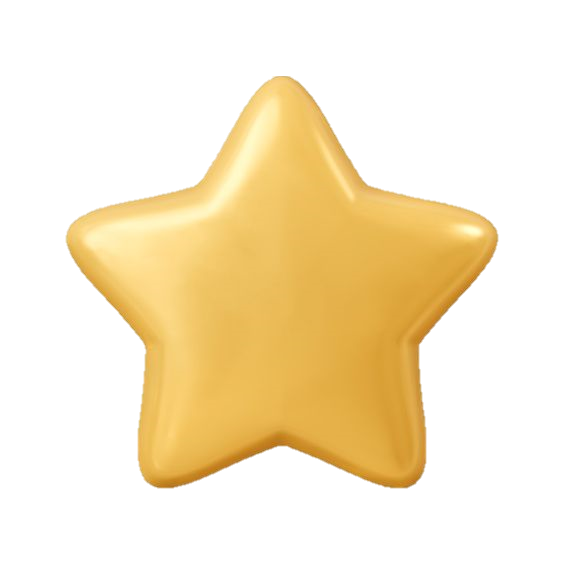 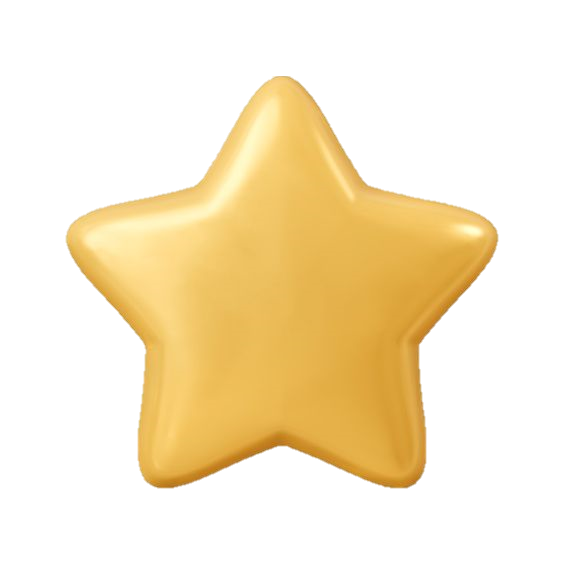 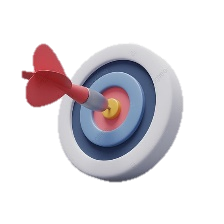 الأهداف:ان يتعرف الأفراد الأجياليون على اصول ومصدر العنصريةان يتعرف الأفراد الأجياليون على تاريخ البشر مع العنصرية في الزمن الحديث.ان يعرف الأفراد الأجياليون كيفية منع العنصرية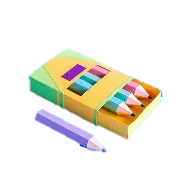 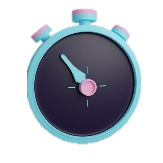 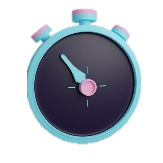 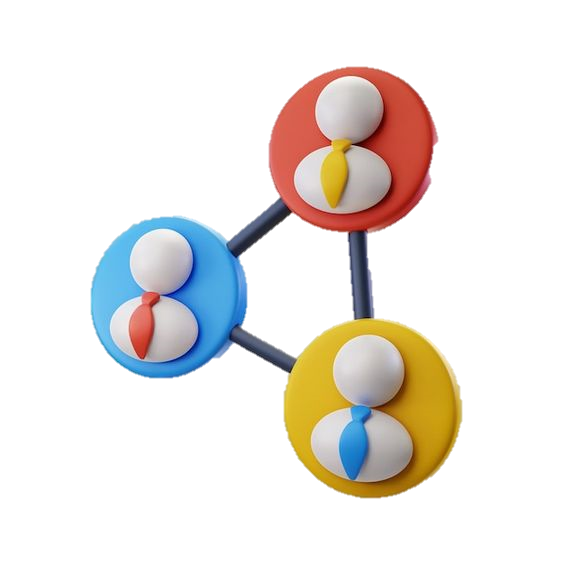 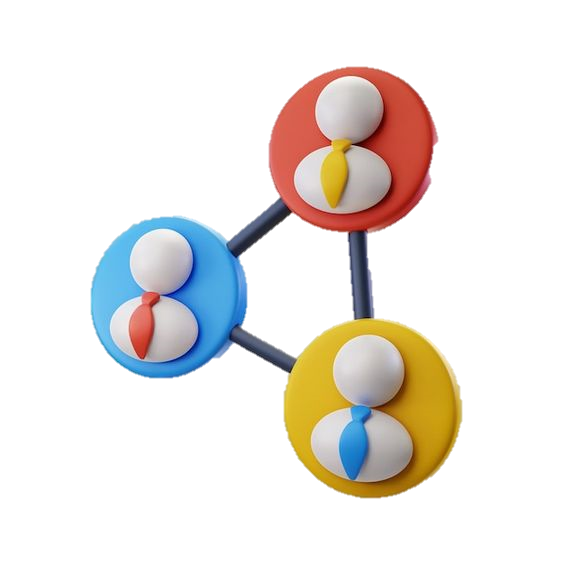 المرحلة الاولى: 5 دقائقاشرح لافراد المجموعة اننا سنتحدث عن الاختلاف واقرا لأفراد المجموعة :  التاريخ دايما بحكيلنا عن ناس حاربو بعض عشان الاختلاف وكمان بحكيلنا عن ناس حاربت بعض على الرغم من تماثلهم بلون واللغه والعرق والدينعشان هيك من السذاجة انو احنا نتخيل انو ازالة الخلافات بين البشر حيخلق جنه على الارض لانو العكس هو الصحيح.لانو ازالة الاختلافات اولا مستحيلة وثانيا لو احنا حاولنا نزيل االختلافات فهاذ بجوهرو تاكيد على ان الاختلاف بيأدي بشكل حتمي الى الصراع فهاذ تاكيد ضمني على انا لو مختلفين معناها لازم نحارب بعضبالمقابل الحل هو قبولنا لحقيقة ان البشر مجموعات متنوعه جدا من الاعراق والاديان والالوان والتفضيلات.البشر عندهم ميول غريزي للقرب من الي شبهم وهو هاد الي بيخلق المجتمعات والهويات التي ننتمي الها.المرحلة الثانية: 15 دقيقةالعنصرية تجاه الاختلاف هو امر موجود ولا مفر منه وان مكافحتة تتطلب جهداً مشتركاً من المجتمعات والأفراد للتعرف على أصولها ومصادرها ومحاولة التغلب عليها من خلال التعليم والحوار والتشجيع على التفاهم والتعايش السلمي بين مختلف الثقافات والأعراق.العنصرية هي مفهوم اجتماعي وثقافي يُمكن أن ينشأ في سياقات متعددة ومن مصادر متنوعة.اسال افراد المجموعة من اين تأتي العنصرية ؟ خلال النقاش تطرق للنقاط بالشرح موجود بملحق 1.ثم لخص الافكار بنقاط على اللوح.المرحلة الثالثة:  20 دقيقةاعرض الفيديو من الدقيقة 2:40 حتى النهاية :https://www.youtube.com/watch?v=WDiivfq_--Q&t=745s&ab_channel=ARAMTV-%D8%A2%D8%B1%D8%A7%D9%85%D8%AA%D9%8A%D9%81%D9%8Aالمرحلة الثالثة:  20 دقيقةاسال افراد المجموعة كيف سنكافح العنصرية ؟ 
اطلب منهم تقسيم انفسهم الى مجموعات صغيرة والبحث بالانترنت عن طرق لمكافحة العنصرية واستنتاج الاستنتاجات خلال العشر دقائق القادمة.للتلخيص اطلب منهم بازواج ذكر حوادث عنف حصلت بالمجتمع العربي وربطها بالامور التي استنتجوها كيف انها لو حصلت لماذا حدث هذا العنف.للتلخيص: لخص الفعالية بالشرح :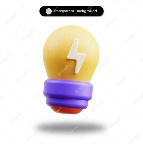 مكافحة العنصرية تتضمن العمل على تغيير الوعي والسلوكيات العنصرية، وإصدار سياسات مناهضة للعنصرية، وتعزيز التعليم والتوعية بقضايا التنوع والاندماج، وتعزيز العدالة الاجتماعية وحقوق الإنسان لضمان المساواة والعدالة لجميع الأفراد بغض النظر عن خلفيتهم العرقية أو الثقافية أو الدينية أو الجنسية.1. **التربية والتأثيرات الثقافية:** يمكن أن تنتقل العنصرية من جيل إلى آخر من خلال التربية والتأثيرات الثقافية. عندما يتم تعليم الأفراد أو يتعرضون للآراء العنصرية منذ صغرهم، قد يكون لديهم وجهة نظر عنصرية.2. **الإعلام ووسائل التواصل الاجتماعي:** يمكن أن يلعب وسائل الإعلام ووسائل التواصل الاجتماعي دورًا كبيرًا في تشكيل وجهات النظر والاعتقادات العنصرية. عندما يتم ترويج الصور والمعلومات النمطية السلبية حول مجموعات معينة، يمكن أن يزيد ذلك من التحامل والتمييز.3. **التجارب الشخصية:** قد تكون التجارب الشخصية مع أفراد من مجموعات أخرى سببًا في تكوين وجهة نظر عنصرية. على سبيل المثال، إذا كان شخص معين قد تعرض لتجارب سلبية مع فرد أو مجموعة من مجموعة أخرى، قد يطلق على ذلك اعتقادات عنصرية.4. **السياسة والنظام القانوني:** تاريخياً، كانت السياسات العنصرية والنظم القانونية التي تميزت بالتمييز ضد مجموعات معينة هي مصدر لزرع وتعزيز العنصرية في المجتمعات.5. **الاقتصاد والظروف الاجتماعية:** قد تظهر العنصرية في سياقات اقتصادية واجتماعية معينة نتيجة للتنافس على الموارد والفرص. يمكن أن يتسبب التوتر الاقتصادي والاجتماعي في تصاعد العنصرية.